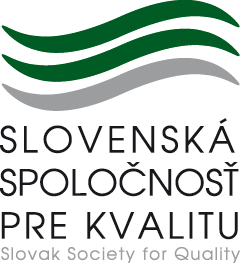 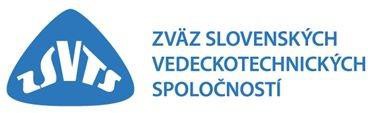 P O Z V Á N K An a on-line š k o l e n i eForma konania:	interaktívne on-line školenie, po úhrade faktúry bude všetkým účastníkom zaslaný link na pripojenie sa ma školiteľa (cez aplikáciu MS Teams). Účastníkovi bude zaslaný materiál emailom v elektronickej forme.Účastnícky poplatok:V poplatku sú zahrnuté náklady na zabezpečenie školenia, školiteľa a školiacich materiálov. Na základe záväznej prihlášky Vám bude po školení vystavená faktúra na plnú sumu za školenie.e-mailom:	konferencie@ssk.sk Cieľ školenia:Cieľom školenia je oboznámiť účastníkov školenia s požiadavkami normy ISO 19011:2018 a preškoliť účastníkov školenia na samostatné vykonávanie interných auditov podľa uvedených noriem v súlade s ISO 19011:2018.Ukončenie školenia:	Úspešní absolventi obdržia osvedčenie o absolvovaní.Odborný garant:	konzultant a školiteľ, inžinier zákazníckej a dodávateľskej kvality, audítor VDA 6.3 a IATF, zodpovedný za riadenie a nábeh nových projektov z pohľadu kvality, riadenie zákazníckych reklamácii, riadenia projektov Peugeot 208, 2008 - A9, A94, P21, projektov VW – NSF a Porche - OK1.Garant a organizátor: Slovenská spoločnosť pre kvalitu, Šoltésovej 14, 811 08 BratislavaKontakt:	Ing. Janka Daneková	Tel.:	0948 842 244E-mail:	konferencie@ssk.skPrihlášky:		V prípade záujmu zašlite prosím vyplnenú prihlášku e-mailom na vyššie uvedené kontakty.Program školenia:08.00 – 08.30 Registrácia a spojenie účastníkov08.30 – 12.30 Návod na interný audit podľa normy STN EN ISO 19011:2018 Požiadavky na interného audítoraPlánovanie interných auditov a rizík Realizácia interného auditu12.30 – 13.30 Obedná prestávka13.30 – 15.30 Hodnotenie interného audituKomunikácia počas auditu15.30	Záver a diskusiaZ á v ä z n á	p r i h l á š k ana on-line školeniePožiadavky normy ISO 19011:2018Október 2024KONTAKTNÉ ÚDAJENázov organizácie:Adresa:Tel. č.:e-mail:IČO/IČ DPH:Platba z vášho účtu č.: ÚČASTNÍK ŠKOLENIATitul, meno, priezvisko:Funkcia:FAKTURAČNÉ ÚDAJEV poplatku sú zahrnuté náklady na zabezpečenie školenia, školiteľa a školiacich materiálov. Na základe záväznej prihlášky Vám zašleme potvrdenie o registrácii. Po obdŕžaní registrácie, nám prosím, obratom zašlite záväznú objednávku, na základe ktorej Vám bude po absolvovaní školenia zaslaná faktúra na úhradu. V prípade neúčasti je možné odhlásiť účastníka najneskôr 7 pracovných dní pred konaním. Účastnícky poplatok sa nevracia, je možné vyslať náhradníka.Prevodný príkaz:banka:	Tatra Banka a.s., číslo: 2621535285/1100VS:	číslo predfaktúry, KS: 0308, IČ DPH:	SK2020699527 Záväznú prihlášku prosím zaslať emailom (scan) na adresu konferencie@ssk.sk.V ...................................... dňa.	Pečiatka a podpis:Termín konaniaNázov školeniaCieľová skupinaoktóber 2024Požiadavky normy ISO 19011:2018Interní audítoriCena bez DPH149,00 €DPH (20%)29,80 €Cena s DPH178,80 €Prevodný príkaz:banka:Tatra Banka a. s.číslo: 2621535285/1100VS: číslo predfaktúry,KS: 0308IČ DPH: SK2020699527